Barkham Parish Council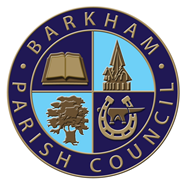 Arborfield Green Community CentreSheerlands RoadArborfield	RG2 9NDTel: 0118 976 2089Email: clerk@barkham-parishcouncil.org.ukClerk: Mrs Ellen TimsAnnual Meeting of the Council NoticeTo be held on 9th May 2023at the Studio Hall, Arborfield Green Community CentreCommencing at 7.30pmA G E N D AElection of Chairman Local Government Act 1972 S15(2)Election of Vice Chairman Local Government Act 1972 S15(6)To receive and accept any apologies for absence Local Government Act 1972 Sch12, To receive any declarations of interest on items on the agenda (Disclosable Pecuniary Interests) Regulations 2012 (SI 2012/1464)Minutes of the Council Meeting LGA 1972 Sch 12 para 41(1) – To approve the minutes of the meeting held on Tuesday 11th April 2022.  Public Participation (allotted time 15 minutes) Public Bodies (admissions to meetings) Act 1960 s 1 extended by the LG Act 1972 s 100Adjournment of the Meeting will be called if any members of the public wish to address the Council on any matters or concerns relating to Barkham. If you would like to ask a specific question to be answered at the meeting, please submit the question at least 24 hours in advanceCo-option of Existing Councillor Local Government Act 1972 S16 – Council to co-opt Mr Mike Barker back onto the Council, after complications with nomination forms for election, and Mr Barker being on holiday and unable to correct in time to be nominated for election.Council Resource Issues – Council is asked to discuss Council resource issues and decide on a solution to	assist with distributing Council related work out.  Proposals for consideration from Mr Dexter are:The Council buy in resource – say a project support role that can work alongside the Clerk without distracting her from her management duties.  ORStringent prioritisation of activities.  Election of representativesBarkham Village Hall Management CommitteeBALCWDALC – Has now been disbandedParish Planning Working groupFinance CommitteeRoad Safety GroupTrustees for Barkham Charity TrustCommunity Liaison Group with CrestParish/Town Forum Meetings with WBCCommunity Centre at Arborfield GreenParish MagazineCIL Advisory CommitteeWBC Climate Emergency MeetingsImproving relations with WBC Working GroupPlanning:Planning Applications – To discuss and agree any comments or objections on planning applications received before 9th May 2023.  To include:230872 - Arborfield Green District Centre, Arborfield Green, Arborfield, BerkshireApplication for approval of Reserved Matters pursuant to Outline Planning Consent O/2014/2280 (dated 02/04/2015). The Reserved Matters (access, appearance, landscaping, layout and scale) comprise details of a mixed-use District Centre including 200 dwellings, commercial floorspace (Use Class E), a pre-school, public open space, pedestrianised high street, and a mixed-use community centre building including cafe, associated community facilities and day nursery. New vehicular, pedestrian and cycle accesses to be provided with associated internal roads, parking, landscaping, drainage, substations, plant, bin and cycle storage.Comments by 9th May 2023 – Extension requested230034 - Reading FC Training Ground Park Lane Finchampstead Wokingham RG404PTApplication to modify a Section 106 Planning Obligation to allow amendments to Schedule 1 (Affordable Housing) of the Section 106 Agreement dated 30th March 2021 relating to planning permission 163547.Comments by 19th May 2023230997 - 31 Barkham Ride, Wokingham, RG40 4EXFull application for the temporary stationing of a sales office for a period of one year. Renewal of 213928. (Retrospective)Comments by 20th May 2023Approved and Refused Applications230493 - 4 Japonica Close, Barkham, Wokingham, RG41 4XJHouseholder application for the proposed erection of a two storey side extension.Application approved notification230506 - 7 Lance Way, Arborfield, Wokingham, RG2 9YYHouseholder application for the proposed part garage conversion to create habitable accommodation.Application approved notificationAny Other Planning BusinessEV Charging points in Arborfield Green – Council is asked to consider what they are able to do to get the EV charging points in Arborfield Green Commissioned by the developers.  It has been reported that none of the installed points have been commissioned, and are not able to be used.Delegated Authority Report – Council is asked to receive a report on decision made under Delegated AuthorityClerks Report – Council is asked to receive a report from the ClerkReview and adoption of Parish Documentation – Council is asked to approve the policies listed below:Standing Orders, Council is asked to approve the Standing Orders (Reviewed and re-adopted June 2022) Financial Regulations and Polices.Council is asked to approve the Financial Regulations (Reviewed and re-adopted November 2019)OperationsAsset Register (Updated March 2023)Scheme of Delegation (Adopted May 2021)Finance Accounts and Audit Regulations 2015 s.6Council is asked to approve and adopt the updated Financial and Risk Assessment (Approved May 2018 Reviewed Annually) – Updated April 2023FinanceAccounts – Proposal to agree accounts and payments for April to May 2023 LGA 1972 s150 (5)Note: Clerks Wages for April 2023 was stated as £1085.00 at the April meeting, this was incorrect, and should have read £1085.27Report on Monies received £782.15 Interest from Nationwide,      £6,119.00 1st Precept payment,     £419.84 Arborfield PC – Share of costs for possible purchase of The Coombes Parish Office OperationsCouncillor ForumExclusion of public and press Public Bodies (Admission to Meetings) Act 1960 S1 (2)To agree that, in view of the confidential nature of the business about to be transacted, it is advisable that the public and press are temporarily excluded and are asked to withdraw for items 18, and 19 on the agenda.Part 2Minutes of previous part 2 meeting To approve the Confidential Minutes of the Part 2 Meeting of the Parish Council held on 14th March 2023. The CoombesTo receive any updates for consideration and agreement.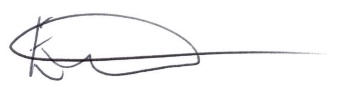 E. Tims		Clerk to the Council   